Hearing Healthcare Providers California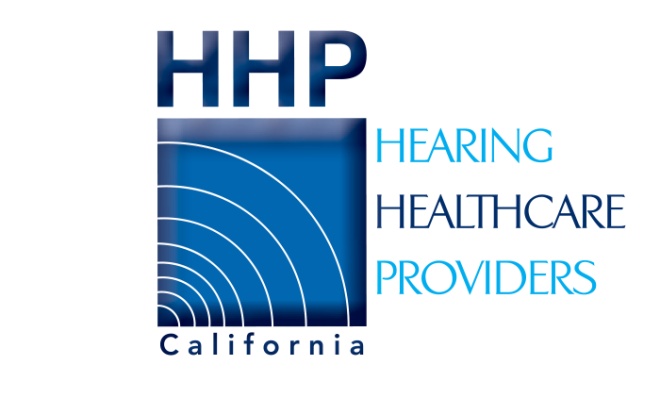 One Capitol Mall, Suite 800Sacramento, CA 95814Phone (916) 447-1975Fax (916) 444-7462www.hhpca.orgHearing HealthCare Providers California Code of EthicsAs a licensed Hearing Aid Dispenser, I pledge to abide by all federal, state and local laws applicable to the dispensing of hearing aids.As a member in good standing of the Hearing HealthCare Providers California, I further pledge that:I will recommend the purchase of a hearing aid only in those cases in which the customer will benefit from its use.I will maintain a permanent office, open on a regular schedule, and equipped with adequate testing facilities.If will keep myself informed about new developments in techniques and equipment.If within 45 days of purchase I receive a written opinion by a physician that an aid sold by me does not provide sufficient improvement that upon return of the aid I will refund the full purchase price, less a reasonable fee for service. This service charge will be disclosed prior to the purchase.In the event that I am unable to reach a mutually agreeable financial settlement with an unsatisfied client, I will advise the client to submit the dispute to the Hearing HealthCare Providers California for arbitration, and I will abide by the findings of the Association.